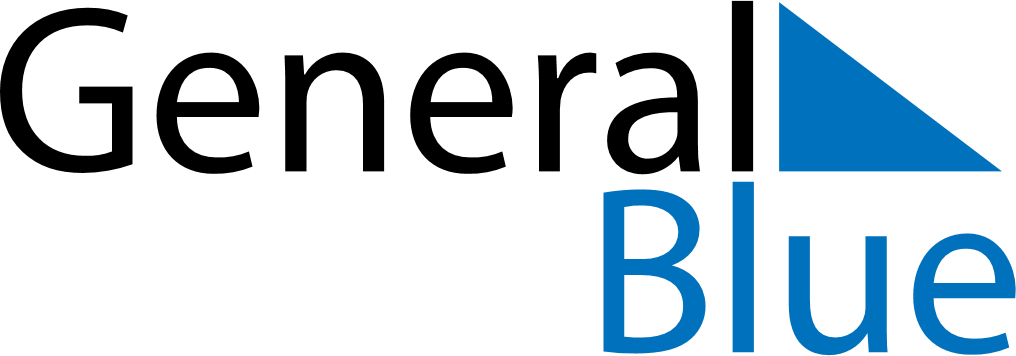 September 2028September 2028September 2028September 2028September 2028September 2028ChileChileChileChileChileChileSundayMondayTuesdayWednesdayThursdayFridaySaturday1234567891011121314151617181920212223National holidayArmy Day24252627282930NOTES